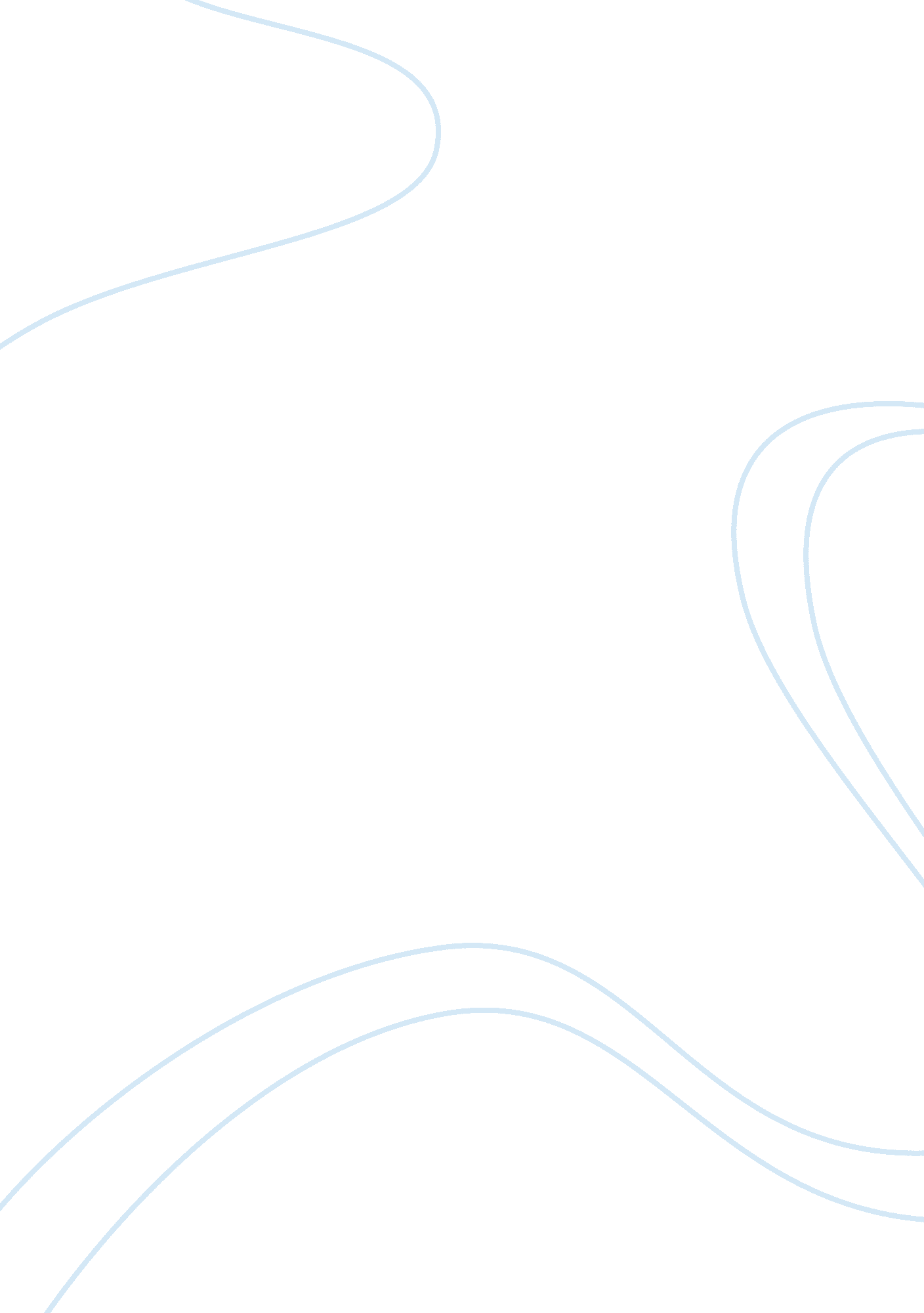 Example of report on world in a balanceCountries, Canada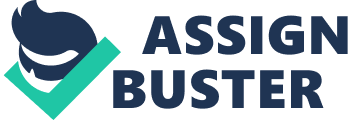 The World In The Balance Movie is mainly about the growing population of human beings in 3 countries : Kenya, Japan and India. It also sheds more light on the effects of this rising of population. It is shown in the movie and in the course that the components of population growth are: mortality, total fertility rate, infant mortality rate, economic development . these can be used to distinguish a country from one another. In addition, the economy in India is sustainable although there are a lot of people who live in bad conditions. Further more, there are some organizations in India who wants to make the people alert for their reproduction behaviours because if the growth rate increased without necessary changes in their current situations, they are going to face drastic consequences. For Example, they will not be able to live in healthy when they are overpopulated. Moreover, the educated women in India are trying to teach illiterate women how to control their birth behaviors by taking contraception pills. Secondly, in the Sub Sahara, which is located in Kenya, the demographic transition between people is low because of Aids disease. People in Kenya are poor for the reason that the lack of resources and the people in this area are trying to work at any job, which are available for them. 
For instance: the women in Kenya are selling their bodies, in order to live and to meet their basic requirements in life which led them to get HIV disease and die. Furthermore, the mortality rate in Kenya is high because of Aids and the life expectancy in Kenya had fallen dramatically but there is sign of improvements since there are people cooperating and are willing to change their habits. As in Japan the population is falling because people are busier than before as both sexes work and they want to establish them selves and they are not concerned about having kids like the old ages. The fact that the Japanese people are trying to improve their statuses and they are not having kids which cause to low fertility rate and high number of elderly people. According to the movie, in order to remedy this problem, the governments should spend a bigger proportion of their budget in educating their citizens. This will help them to improve their lives and to develop their health care system. In the end, the movie was about how could we live in balance and to figure out ways where people can be educated and have better chances in life this movie is related to geography because it illustrated how the demographic aspect of the population plays a major role in the society of each nation. Relationship between the movie and the course The Suburbs is a documentary produced by the Philadelphia PBS station (written and produced by Eileen M. Lucas).  I taped it in July 1994 and it must have been produced shortly before or around that time. The creation of a suburban ideal in Western society begun in the 19th century in 1800, when the upper class sifted to suburban to improve their status of life. The suburban concept in London means a house with a park, with green environment. People consider life in the suburb is a good life because nothing was polluting their environment. Similarly, in the 1800 century work place was separated from the houses, people used to live in the suburbs and work in the cities. With the help of the government people were able to built houses in the suburbs with affordable costs, take loans and the houses were cheap. With the development of Industrial revolution, railroad surrounded the agricultural areas and people were able to go from their houses, which was located in the suburbs to their job in the cities. After the war and depression which happened in the 19 century the live in the suburban where perfect. As a result of development, the transportation system improved and the cities all around the western countries were connected. The styles of the suburban where spreading, varying in size colour and design according to each area. Before the technological advancement and before people exploring new things every day people had to live in a particular place for a long time to be part of a community (Knox, P. L., Marston, S. A., & Nash., A. E., 2007). . However, in these days the idea of being part of a community has changed because people started to forming many communities related to different concepts. For example, in the present time people can join different communities at the same time like, a person can be in a community of chess and also people in the same school are part of community. With the increase of the suburbs and congestion people had to leave the suburbs for the city. The Suburbs is related to Geography because it shows how the system of transportation was improving because of the economy of the country was improving. In addition, people started to have community life where ever they are they share common interest and it is related to geography because it shows how the gender issues, race, where in the beginning and how the work was related to men only while women used to stay at home and raise kids and how the women started to engage outside the house and work (Knox, P. L., Marston, S. A., & Nash., A. E., 2007). References Knox, P. L., Marston, S. A., & Nash., A. E. (2007). Human Geography Place and Regions In Global Context: (3rd Canadian Edition ed.), Pearson Canada: Gender, 236-238. 
Knox, P. L., Marston, S. A., & Nash., A. E. (2007). Human Geography Place and Regions In Global Context: (3rd Canadian Edition ed.), Pearson Canada: Industrial Revolution, 6, 72, 169, 317, 542. 
Knox, P. L., Marston, S. A., & Nash., A. E. (2007). Human Geography Place and Regions In Global Context: (3rd Canadian Edition ed.), Pearson Canada: Race, 235-236, 398 